ID: 58 HInnovations in Regulation and Measurement MethodsLightning Activity in Israel and Effect on Power Grid פעילות ברקים בישראל והשפעתה על אמינות אספקת החשמלChaim Lerman, Evgeni KatzNoga, Israelchaiml@noga-iso.co.il 052-6384304לפגיעת ברק עלולה להיות השפעה משמעותית על אמינות ושרידות מערכת החשמל הארצית. בזמן סערת ברקים מתרחשות הפרעות רבות אשר פוגעות באמינות אספקת החשמל. בהרצאה תוצג סכמת המערכת הארצית לאיתור ולרישום ברקים אשר מופעלת ע"י חב' "נגה – ניהול מערכת החשמל בע"מ". כמו כן, יוצגו נתונים סטטיסטיים שנתיים ורב-שנתיים לגבי פעילות ברקים בשטח היבשתי של מדינת ישראל ודוגמאות להפרעות ברשת ההולכה שנגרמו עקב פגיעות ברק. ניתוח הנתונים מסייע לזיהוי קווי הולכה בהם קיימים ליקויים בהגנה מפגיעות ברקים ולקביעת התיעדוף לטיפול בהם בהתאם לחשיבותם במערכת המסירה.בהקשר זה, יוצג פרויקט חלוץ לשיפור הגנת קו מתח עליון באמצעות התקנת מגיני ברק. בהתאם לתוצאות ניטור ההפרעות בקו לפני ולאחר התקנת מגיני הברק, עולה כי חל שיפור ניכר בהגנת הקו ובאמינות האספקה.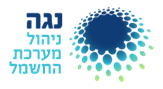 ניסיון תעסוקתי:2022-2017 מעבדת חשמל למו"פ בחברת החשמל )עד סוף 2020 )ובנגה - חברת ניהול מערכת החשמל. במסגרת התפקיד אחראי על מערכת איתור ורישום ברקים. בנוסף עוסק בתחומים נוספים כמו הגנה מפני ברקים, ניטור, הארקות ועוד. 2017-2015 מדריך מרכז בית הספר לשיווק ומקצועות הרשת בחברת החשמל. תכנון ולימוד קורסים. במסגרת התפקיד הכנתי וריכזתי מגוון רחב של קורסים כמו עובדים חדשים, קורסים בעבודת עמ"ח וקורס איגום משגיחים.2015-2013 מוביל פרויקטים בתחום האנרגיה באוניברסיטת אריאל. ניהול פרויקטים בנושא אנרגיה לחוקרים מפקולטות שונות באוניברסיטה. ארגון ותפעול עזרי מחקר, ביצוע רכש, אחראיות על תחומים שונים כמו לוגיסטיקה ועוד.2014-2012 מתרגל בקורסים ומדריך מעבדות הוראה לסטודנטים לתואר ראשון במחלקה להנדסת חשמל ואלקטרוניקה באוניברסיטת אריאל.2013-2011 עוזר מחקר במרכז למערכות אנרגיה משולבות (מעבדת מחקר), במחלקה להנדסת חשמל ואלקטרוניקה באוניברסיטת אריאל .